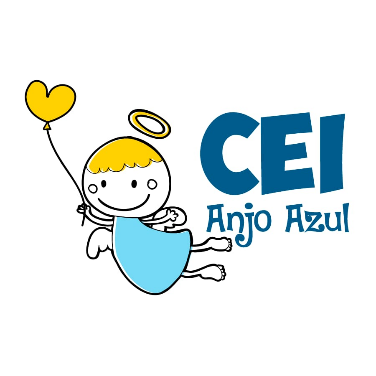 CENTRO DE EDUCAÇÃO INFANTIL ANJO AZULRua 31 de Março/nº 1508Lacerdópolis – SCCEP: 89660 000 Fone: (49) 3552 0279Coordenadora; Marizane Dall’OrsolettaE mail: ceianjoazullacerdopolis@gmail.comBlog: www.ceianjoazul.blogspot.comProfessoras: Andressa e FernandaProf. Auxiliar: Ana Cristina Carga horária: 12 horas semanais (plataforma/grupo WhatsApp)PRÉ II FIQUEM EM CASA...APROVEITEM SEU TEMPO, ESTUDEM E BRINQUEMSUGESTÕES DE EXPERIÊNCIAS DE APRENDIZAGEMO QUE É A PÁTRIA?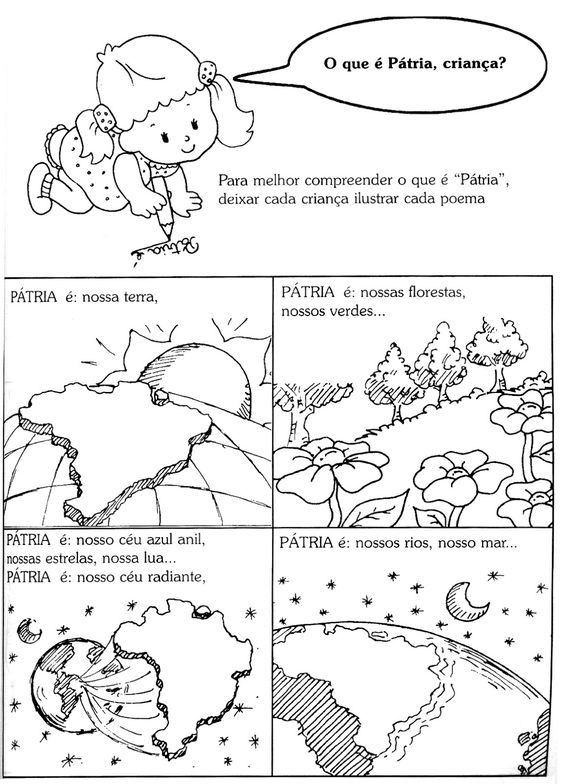 Conversar com as crianças sobre a pátria. A pátria é o nosso Brasil, e o símbolo da nossa pátria é a bandeira do Brasil, observe: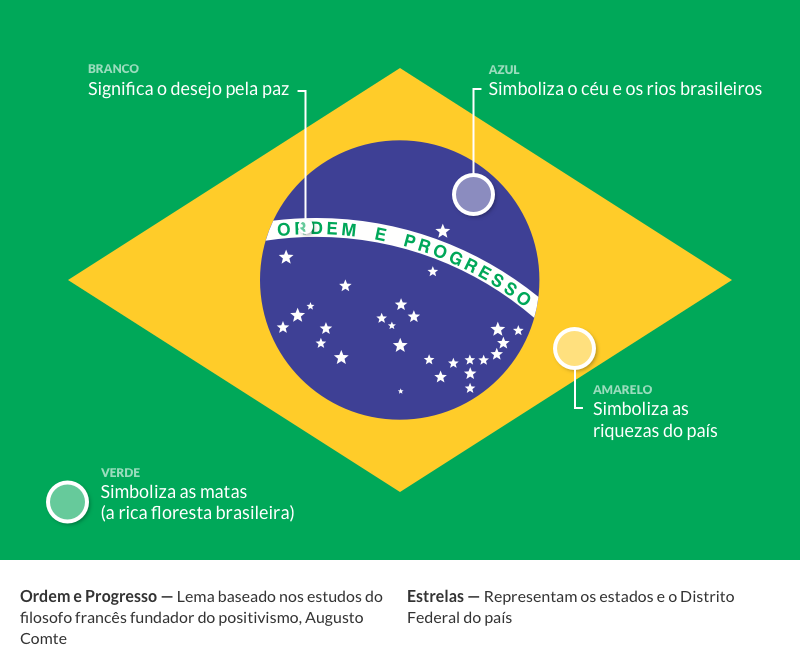 Escreva do seu jeitinho o nome das cores da bandeira do Brasil.Escreva do seu jeitinho o que está escrito na bandeira do Brasil. Escreva do seu jeitinho o nome do nosso estado e do nosso município.Recorte de revistas, jornais ou livros as letras que compõem o nome do nosso país: BRASIL.Confeccione a bandeira do Brasil, utilizando diferentes tipos de materiais que tenha em sua casa. Sugestões: Elementos da natureza, barbante, tecido, sucatas, papel colorido...Agora vamos brincar de soldadinho:Para começar vamos fazer a dobradura do chapéu: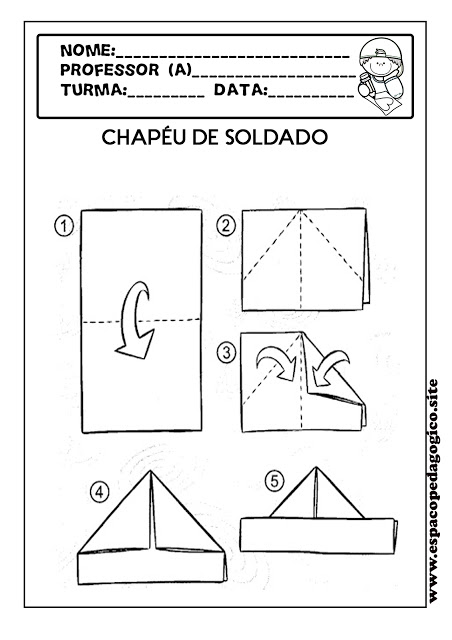 Agora, ouça a música “Marcha soldado – Galinha Pintadinha” e divirta-se. Link da música: https://www.youtube.com/watch?v=8Dwr0wgrt0E